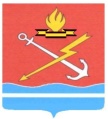 АДМИНИСТРАЦИЯ КИРОВСКОГО ГОРОДСКОГО ПОСЕЛЕНИЯ КИРОВСКОГО МУНИЦИПАЛЬНОГО РАЙОНА ЛЕНИНГРАДСКОЙ ОБЛАСТИП О С Т А Н О В Л Е Н И Еот 03 октября 2023 года № 1028О внесении изменений в постановление администрации Кировского городского поселения Кировского муниципального района Ленинградской области от 10.04.2023 г. № 427 «Об утверждении административного регламента предоставления муниципальной услуги «Выдача разрешения на ввод объекта в эксплуатацию, внесение изменений в разрешение на ввод объекта в эксплуатацию» В соответствии с Федеральным законом РФ от 27.07.2010  № 210-ФЗ «Об организации предоставления государственных и муниципальных услуг», с целью приведения в соответствие с Методическими рекомендациями по разработке административного регламента «Выдача разрешения на ввод объекта в эксплуатацию, внесение изменений в разрешение на ввод объекта в эксплуатацию», одобренных на заседании комиссии по повышению качества и доступности предоставления государственных и муниципальных услуг в Ленинградской области от 29.06.2023 года № 03.1.1-14-191/2023, постановляет:           1. Внести следующие изменения в постановление администрации Кировского городского поселения Кировского муниципального района Ленинградской области от 10.04.2023 г. № 427 «Об утверждении административного регламента предоставления муниципальной услуги «Выдача разрешения на ввод объекта в эксплуатацию, внесение изменений в разрешение на ввод объекта в эксплуатацию» (далее – Постановление):1.1. Пункт 2.5. приложения к Постановлению дополнить абзацем шесть следующего содержания:«Постановление Правительства Ленинградской области от 13.06.2017 № 211 «Об установлении случаев, в которых направление документов для выдачи органами исполнительной власти Ленинградской области и органами местного самоуправления муниципальных образований Ленинградской области разрешений на строительство и разрешений на ввод объектов в эксплуатацию осуществляется исключительно в электронной форме».».1.2. Подпункт «г» пунктов 2.6.1, 2.6.1.1. приложения к Постановлению дополнить абзацами два и три следующего содержания:«В случае получения от ресурсоснабжающей организации акта о подключении (технологическом присоединении) построенного, реконструированного объекта капитального строительства к сетям инженерно-технического обеспечения в форме электронного документа, подписанного усиленной квалифицированной электронной подписью, необходимо направление такого документа в формате .pdf с приложением ключа электронной подписи в формате .sigВ случае получения от ресурсоснабжающей организации акта о подключении (технологическом присоединении) построенного, реконструированного объекта капитального строительства к сетям инженерно-технического обеспечения на бумажном носителе необходимо предоставление такого документа в виде скан-копии;».1.3. Подпункт д) пункта 2.6.1, 2.6.1.1 после слов «строительного подряда), дополнить словами «подписанная усиленной квалифицированной электронной подписью (действующей на момент подписания документа),» далее – по тексту.1.4. Подпункт е) пункта 2.6.1, 2.6.1.1 дополнить словами: «по форме, установленной Приказом Росреестра от 15.03.2022 № П/0082.Технический план подготавливается в форме электронного документа, заверенного усиленной квалифицированной электронной подписью кадастрового инженера (действующей на момент подписания документа), подготовившего такой план, и оформляется в виде файлов в формате XML (далее – XML-документ), созданных с использованием XML-схем и обеспечивающих считывание и контроль представленных данных. XML-схемы, используемые для формирования XML-документов, считаются введенными в действие по истечении двух месяцев со дня их размещения на официальном сайте Федеральной службы государственной регистрации, кадастра и картографии в информационно-телекоммуникационной сети "Интернет" по адресу: www.rosreestr.gov.ru».1.5. подпункт ж) пункта 2.6.1, 2.6.1.1 приложения к Постановлению дополнить словами: «договоры аренды земельного участка, субаренды земельного участка, безвозмездного пользования земельным участком, заключенные на срок менее чем один год, в соответствии с частью 2 статьи 26 Земельного кодекса РФ (за исключением органов исполнительной власти и местного самоуправления); государственные акты, свидетельства, удостоверяющие права на землю, выданные физическим или юридическим лицам до вступления в силу Федерального закона от 21 июля 1997 г. № 122-ФЗ «О государственной регистрации прав на недвижимое имущество и сделок с ним». 1.6. Пункт 2.9. приложения к Постановлению дополнить подпунктами 4), 5), 6) следующего содержания:«4) неполное заполнение полей в форме заявления о выдаче разрешения на ввод объекта в эксплуатацию, заявления о внесении изменений;5) непредставление документов, предусмотренных п. 2.6.6) представленные документы утратили силу на день обращения за получением услуги (документ, удостоверяющий личность; документ, удостоверяющий полномочия представителя заявителя, в случае обращения за получением услуги указанным лицом).».1.7. Пункт 3.1.4. приложения к Постановлению дополнить абзацем следующего содержания:«В случае выявления оснований для отказа в приеме документов, направление заявителю решения об отказе в приеме документов, необходимых для предоставления муниципальной услуги.».1.8. Раздел 6 приложения к Постановлению дополнить пунктом 6.2.1. следующего содержания:«6.2.1. При установлении оснований для отказа в приеме документов, указанных в подпунктах «3», «4», «5», «6» пункта 2.9 настоящего административного регламента, специалист МФЦ выполняет следующие действия:сообщает заявителю о наличии оснований для отказа в приеме документов;предлагает заявителю принять меры к устранению имеющихся оснований для отказа в приеме документов, после чего вновь обратиться за предоставлением муниципальной услуги;выдает уведомление об отказе в приеме ходатайства и документов, необходимых для предоставления муниципальной услуги (приложение 9 к административному регламенту).».1.9. Приложение 9 к административному регламенту изложить в новой редакции, согласно приложению к настоящему постановлению.2. Настоящее постановление вступает в силу со дня его официального опубликования и подлежит размещению на официальном сайте МО «Кировск».Глава администрации                                                                           О.Н.КротоваРазослано: дело, прокуратура, ННГ+, регистр НПА,  ОГиЗО Приложение к постановлениюАдминистрации МО «Кировск»От 03 октября 2023 года № 1028Приложение 9к Административному регламентупредоставления Администрацией МО «Кировск»муниципальной услуги по выдачеразрешения на ввод объекта в эксплуатацию, внесению изменений в разрешение на вводобъекта в эксплуатациюФОРМАРЕШЕНИЕоб отказе в приеме документов, необходимых для предоставления муниципальной услуги"___" ________ 20___ года____________________________________   Администрации МО «Кировск»                                     (должность)__________________________________________________________________________________________________,(фамилия, инициалы)рассмотрев заявление _________________________________________________________________________________                               (наименование юридического лица, фамилия, инициалы физического лица,___________________________________________________________________________________________________обратившегося за внесением изменений в разрешение на ввод объекта в эксплуатацию)о выдаче разрешения на ввод в эксплуатацию / о внесении изменений в разрешение на ввод в эксплуатацию (ненужное зачеркнуть) объекта капитального строительства___________________________________________________________________________________________________(наименование объекта капитального строительства)расположенного по адресу: ____________________________________________________________________________(место нахождения объекта капитального строительства)(входящий № ____ от "___" ________ 20___ года),руководствуясь пунктом 2.9 Административного регламента предоставления Администрацией МО «Кировск» муниципальной услуги по выдаче разрешения на ввод объекта в эксплуатацию, внесению изменений в разрешение на ввод объекта в эксплуатацию, утвержденного постановлением Администрации МО «Кировск»РЕШИЛ:Отказать в приеме указанного заявления и приложенных к нему документов по следующим основаниям:___________________________________________________________________________________________________(указываются основания в соответствии пунктом 2.9 Административного регламента)____________________________________ ____________ _________________________              (должность лица, принявшего решение)              (подпись)                  (расшифровка подписи)М.П.Решение об отказе в приеме документов, необходимых для предоставления муниципальной услуги, получил"___" ________ 20___ года_______________________________   _____________   _________________________                        (должность)                                       (подпись)                         (расшифровка подписи)действующий на основании доверенности от "___" ________ 20___ года № ______(заполняется  в  случае  получения  решения  представителем,  не являющимсязаконным представителем юридического лица)_______________________________                   _________________________                               (подпись)                                                         (расшифровка подписи)